GuamGuamGuamGuamMay 2024May 2024May 2024May 2024SundayMondayTuesdayWednesdayThursdayFridaySaturday123456789101112131415161718Mother’s Day19202122232425262728293031Memorial DayNOTES: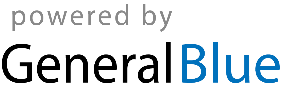 